Bài 1: ( tiết 2) CHUYỂN ĐỘI HÌNH HÀNG DỌC THÀNH ĐỘI HÌNH VÒNG TRÒN VÀ NGƯỢC LẠI. I Yêu cầu cần đạt1. Năng lực đặc thù:-  Biết thực hiện vệ sinh sân tập, thực hiện vệ sinh cá nhân để đảm bảo an toàn trong tập luyện.- Thực hiện được cách chuyển đội hình hàng dọc thành đội hình vòng tròn và ngược lại- Biết quan sát tranh, tự khám phá bài và quan sát động tác làm mẫu của giáo viên để tập luyện. Thực hiện được cách chuyển đội hình hàng dọc thành đội hình vòng tròn và ngược lại.2 Năng lực chung:- Tự chủ và tự học: Tự xem trước cách thực hiện chuyển đội hình hàng dọc thành đội hình vòng tròn và ngược lại trong sách giáo khoa. - Giao tiếp và hợp tác: Biết phân công, hợp tác trong nhóm để thực hiện các động tác và trò chơi.3.Về phẩm chất: Bài học góp phần bồi dưỡng cho học sinh các phẩm chất cụ thể:- Đoàn kết, nghiêm túc, tích cực trong tập luyện và hoạt động tập thể.- Tích cực tham gia các trò chơi vận động, có trách nhiệm trong khi chơi trò chơi và hình thành thói quen tập luyện TDTT.II. Đồ dùng dạy học+ Giáo viên chuẩn bị:  Tranh ảnh, trang phục thể thao, còi phục vụ trò chơi. + Học sinh chuẩn bị: Giày thể thao. III.Các hoạt động dạy học chủ yếu.TRƯỜNG TIỂU HỌC NGÔ GIA TỰGiáo viên: Đào Thị Thu HươngKhối : 2KẾ HOẠCH BÀI DẠY Môn: Thể dục - Tuần: 1 - Tiết: 2Nội dungLượng VĐLượng VĐPhương pháp, tổ chức và yêu cầuPhương pháp, tổ chức và yêu cầuNội dungT. gianS. lầnHoạt động GVHoạt động HS1. Phần mở đầuNhận lớpKhởi động- Xoay các khớp cổ tay, cổ chân, vai, hông, gối,...   - Trò chơi “bịt mắt bắt dê”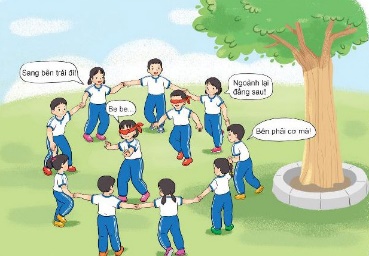 2. Khám phá, hình thành kiến thức mới:- Ôn chuyển đội hình hàng dọc thành đội hình vòng tròn.- Ôn chuyển đội hình vòng tròn thành đội hình hàng dọc.3. Luyện tập,thực hành :Tập đồng loạtTập theo tổ nhómThi đua giữa các tổ- Trò chơi “Lò cò tiếp sức”.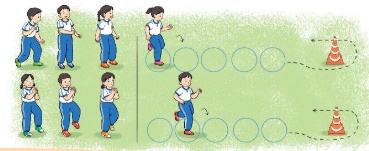 - Bài tập PT thể lực:4.Vận dụng trải nghiệm5.Hoạt động tiếp nối:-  Thả lỏng cơ toàn thân. - Nhận xét, đánh giá chung của buổi học.  - Hướng dẫn HS Tự ôn ở nhà- Xuống lớp5 – 7’2-3’16-18’3-5’4- 5’2x8N2 lần 3 lần 1 lần 2 lầnGv nhận lớp, thăm hỏi sức khỏe học sinh phổ biến nội dung, yêu cầu giờ học- GV HD học sinh khởi động.- GV hướng dẫn chơiGV nhắc lại cách thực hiện và phân tích kĩ thuật động tác.Cho 1 tổ lên thực hiện cách chuyển đội hình.GV cùng HS nhận xét, đánh giá tuyên dương- GV hô - HS tập theo GV.- GV  quan sát, sửa sai cho HS.- Y,c Tổ trưởng cho các bạn luyện tập theo khu vực.- Tiếp tục quan sát, nhắc nhở và sửa sai cho HS- GV tổ chức cho HS thi đua giữa các tổ.- GV và HS nhận xét đánh giá tuyên dương.- GV - GV hướng dẫn cách chơi, luật chơi- Nhận xét tuyên dương và sử phạt người phạm luật- Tại chỗ bật chụm chân 15 lần - Yêu cầu HS thực hiện BT2 .- GV hướng dẫn thả lỏng.- Nhận xét kết quả, ý thức, thái độ học của hs.- VN ôn lại bài và chuẩn bị bài sau. Đội hình nhận lớp              GV - HS khởi động theo GV.- HS Chơi trò chơi.- HS nghe và quan sát GV             GVHS tiếp tục quan sát- Đội hình tập luyện đồng loạt. ĐH tập luyện theo tổ          GV          - Từng tổ  lên  thi đua - trình diễn - Chơi theo đội hình hàng dọc    -- --------    -----------HS bật tại chỗ kết hợp đi lại hít thở- HS thực hiện- HS thực hiện thả lỏng- ĐH kết thúc